Р А С П О Р Я Ж Е Н И Еот 08.05.2020   № 853-р г. МайкопО закрытии движения транспорта в период проведения праздничного фейерверка, посвящённого 75-летию Победы в Великой Отечественной войне в городе МайкопеВ связи с проведением 9 мая 2020 г. праздничного фейерверка, посвящённого 75-летию Победы в Великой Отечественной войне:1. Закрыть движение транспорта и пешеходов в городе Майкопе 9 мая 2020 г. в период с 20:00 часов до 22:30 часов по следующим улицам:- по улице Пионерской между улицами Адыгейской и Победы;- по улице Советской между улицами Победы и Красноармейской.2. Разместить настоящее распоряжение на официальном сайте Администрации муниципального образования «Город Майкоп».3. Настоящее распоряжение вступает в силу со дня его подписания.Глава муниципального образования«Город Майкоп»	                                                                         А.Л. Гетманов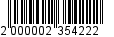 Администрация муниципального 
образования «Город Майкоп»Республики Адыгея 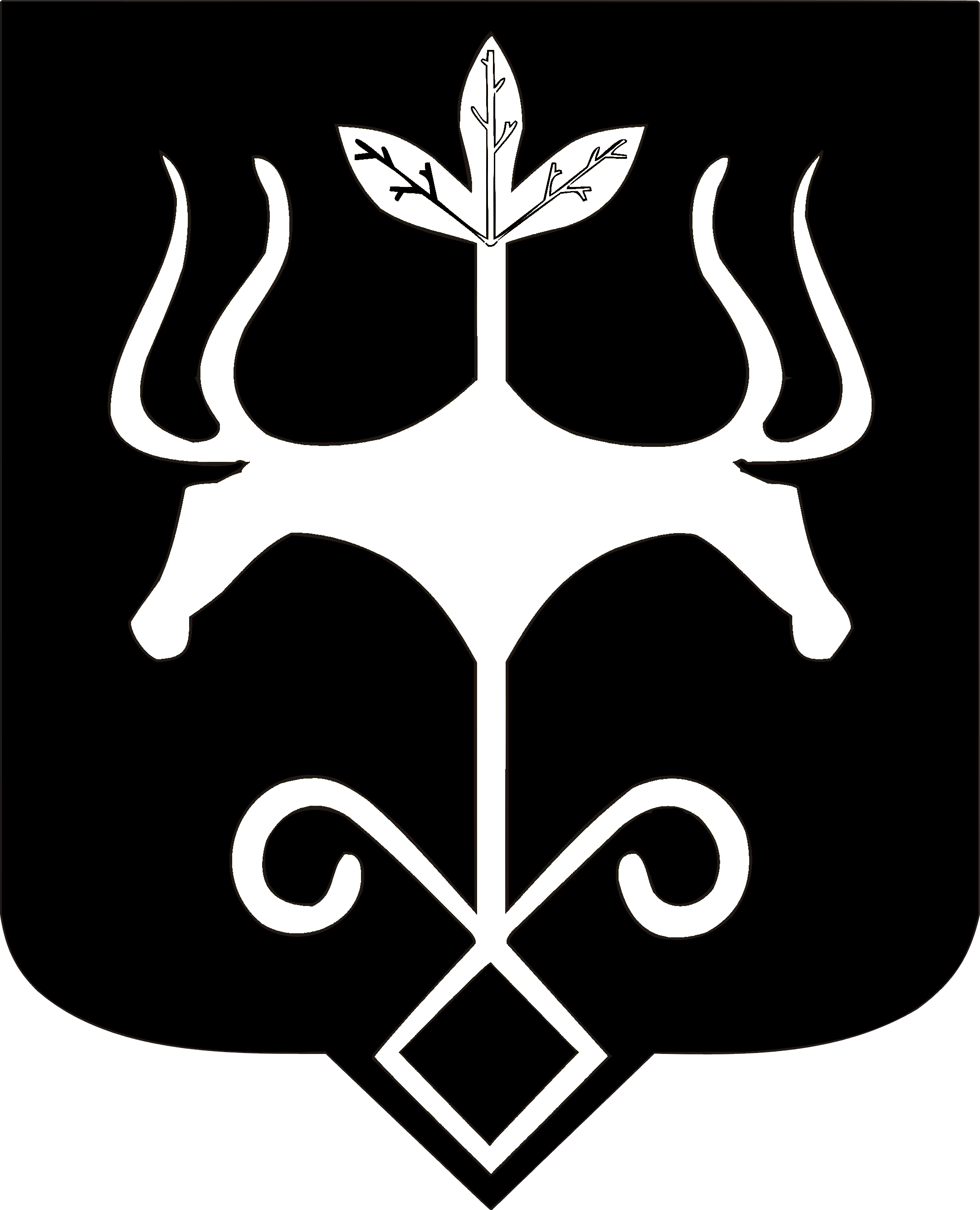 Адыгэ Республикэммуниципальнэ образованиеу 
«Къалэу Мыекъуапэ» и Администрацие